ГОСУДАРСТВЕННОЕ ПРОФЕССИОНАЛЬНОЕ ОБРАЗОВАТЕЛЬНОЕ УЧРЕЖДЕНИЕ ЯРОСЛАВСКОЙ ОБЛАСТИ ЯРОСЛАВСКИЙ ПРОФЕССИОНАЛЬНЫЙ КОЛЛЕДЖ №21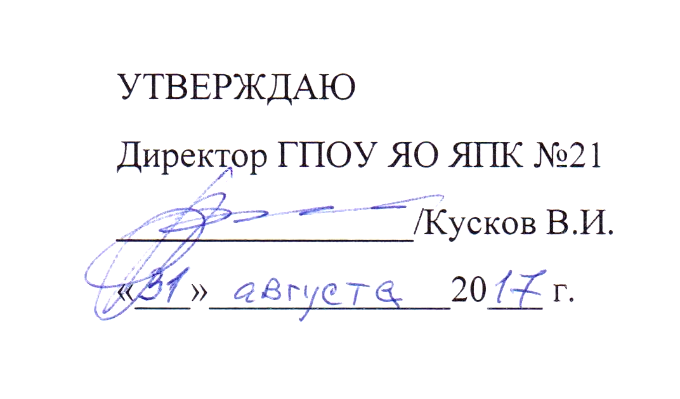 ФОНД ОЦЕНОЧНЫХ СРЕДСТВучебной дисциплины ОП. 01 Основы информационных технологийосновной профессиональной образовательной программыпо профессии СПО09.01.03 Мастер по обработке цифровой информацииЯрославль, 2017Общие положенияФонд оценочных средств (ФОС) предназначен для контроля и оценки образовательных достижений обучающихся, освоивших программу учебной дисциплины ОП.01 Основы информационных технологийФОС включает контрольные материалы для проведения текущего контроля и промежуточной аттестации в форме дифференцированного зачета, выполнения практических заданий, тестирования.ФОС разработан на основании:основной профессиональной образовательной программы по профессии 09.01.03 Мастер по обработке цифровой информации.рабочей программы учебной дисциплины «Основы информационных технологий»Результаты освоения дисциплины, подлежащие проверкеСтруктура контрольного заданияУстное заданиеТекст задания (Устный ответ)Как вы понимаете термин информация?Приведите примеры информации.Приведите примеры информации с указанием ее носителя. Какого типа сигнал передает эту информацию?Что может повлиять на передачу информации?Перечислите основные виды информации?Время на подготовку и выполнение:подготовка 5 мин.; выполнение 0 часа 20 мин.; оформление и сдача 5 мин.; всего 0 часа 30 мин.Перечень объектов контроля и оценкиЗа правильный ответ на вопросы или верное решение задачи выставляется положительная оценка - 1 балл.За не правильный ответ на вопросы или неверное решение задачи выставляется отрицательная оценка - 0 баллов.Тестовое заданиеТекст заданияВыполните тестовое задание (компьютерное тестирование) Тема: Единицы измерения информацииЧему равен 1 байт?А . 10бит Б. 8 бит В. 1024 бит Г. 8 кбВо сколько раз 1 Мбайт больше 1 Кбайта?1000 Б.1024100 Г. 124Сколько байт в1 Кбайте?А . 8Б. 1024 В. равны Г. 10Расположите в порядке возрастания:101 бит 1000 байт 1кб 10 б 2 гбСколько бит в 10 байтах?80 Б. 10800 Г. 100Расположи в порядке убывания:0,5 гб 20 мб 18 кб 1000 байтНаименьшая единица информации - это:БитБайтМбКб64 бита -это:8 байт Б. 8 кб2 байт Г. 10 мб128 бит - это:1/4 килобита Б. 1/8 килобита1/2 килобита Г. 1/10 килобитаВ какой строке единицы измерения информации представлены по возрастанию?Г игабайт, мегабайт, килобайт, бит, терабайтБ. Бит, байт, килобайт, мегабайт, гигабайт, терабайтБит, байт, мегабайт, килобайт, гигабайтГ. Байт, бит, килобайт, мегабайт, гигабайт, эксабайт11. Установите соответствиеУ Васи есть файл размером 1058 байт. Сможет ли Вася уместить его на флэшку объемом 2 Гб, если свободного места осталось 3 Мб?Нет, на флэшке мало свободного местаБ. Да, свободного места хватит, чтобы разместить файл и еще останетсяНет, на флэшку объемом 2 Гбайта данный файл не поместится Г. Да, объема флэшки хватит, чтобы разместить файлСможет Вася отправить файл по электронной почте объемом 73428992 байт, если к письму можно прикрепить файл объемом не более 10 Мб?Да, но он больше не сможет прикрепить ни один файл Б. Нет, объем файла на много превышает 10 МбайтДа и еще сможет присоединить какой-нибудь небольшой по объему файлВасе надо оправить 3 файла на конкурс, каждый соответственно объемом 256 мб, 550 мб, 1058 байт. Сможет ли Вася уместить данные файлы на пустой флэшке объемом 1073741824 байт?Нет, он сможет уместить только один файл, самый большой Б. Нет, он сможет уместить только файл размером 256 МбайтВася сможет уместить на флэшке все три файлаГ. Вася сможет уместить все три файла на флэшке и еще останется место15. Установите соответствие между носителем информации и его объемом16. Какую математическую операцию нужно применить, чтобы перевести избольшей единицы измерения информации в меньшую?Сложение Б. УмножениеДелениеГ. ВычитаниеВремя на подготовку и выполнение:подготовка 5 мин.; выполнение 0 часа 20 мин.; оформление и сдача 5 мин.; всего 0 часа 30 мин.Перечень объектов контроля и оценкиЗа правильный ответ на вопросы или верное решение задачи выставляется положительная оценка - 1 балл.За не правильный ответ на вопросы или неверное решение задачи выставляется - 0 баллов.Шкала оценки образовательных достижений. Практическая работаТекст задания:Выполнить сборку и разборку ПК, составление конфигурацииВремя на подготовку и выполнение:подготовка 5мин.; выполнение 0 часа 60 мин.; оформление и сдача 15 мин.; всего 1 часа 20 мин.Перечень объектов контроля и оценкиЗа правильный ответ на вопросы или верное решение задачи выставляется положительная оценка - 1 балл.За не правильный ответ на вопросы или неверное решение задачи выставляется отрицательная оценка - 0 баллов.Шкала оценки образовательных достиженийТестовое задание (компьютерное тестирование)Текст заданияWeb-страница (документ HTML) представляет собой:Текстовый файл с расширением txt или docТекстовый файл с расширением htm или htmlДвоичный файл с расширением com или exeГрафический файл с расширением gif или jpgПравильным является следующий порядок расположения тэгов:<тэг1><тэг2><тэг3> ... </тэг1></тэг2></тэг3><тэг1><тэг2><тэг3> ... </тэг1></тэг2></тэг3><тэг1><тэг2><тэг3> ... </тэг3></тэг2></тэг1><тэг1>...</тэг2><тэг3> ... </тэг3><тэг2>...</тэг1>Тэг - это:Символы, которые управляют отображением текста, но сами не отображаютсяТекст, в котором используются спецсимволыУказатель на другой файл или объектФрагмент программы, включённой в состав Web-страницыДля вставки изображения в документ HTML используется команда:<img src="ris.jpg"><body background="ris.jpg"><a href="ris.jpg"><input="ris.jpg">Гиперссылка задается тэгом:<font color="file.htm"><img src="http://www.chat.ru"><a href="file.htm">текст</a><embed="http://www.da.ru">Гиперссылки на Web - странице могут обеспечить переход...только в пределах данной web – страницы только на web - страницы данного серверана любую web - страницу данного регионана любую web - страницу любого сервера ИнтернетДля создания заголовка Web-страницы используется следующий тэг:<H1>...</H1><P>...</P><CAPTION>...</CAPTION><FONT>...</FONT>Время на подготовку и выполнение:подготовка 3мин.; выполнение 0 часа 25 мин.; оформление и сдача 2 мин.; всего 0 часа 30 мин.Перечень объектов контроля и оценкиЗа правильный ответ на вопросы или верное решение задачи выставляется положительная оценка - 1 балл.За не правильный ответ на вопросы или неверное решение задачи выставляется отрицательная оценка - 0 баллов.Шкала оценки образовательных достиженийПрактическая работа. Операции с папками и файлами Задание:Откройте папку Мои документы и создайте внутри неё папку Рабочая.Создайте в этой папке графический файл, со следующим рисунком: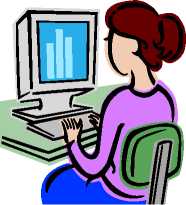 Дайте файлу следующее имя: Рисунок Фамилия Имя.Переименуйте папку Рабочая, в папку под своей фамилией.Переместите папку Рабочая в папку вашей группы.Скопируйте в папку с вашей фамилией три любых графических файла из папки Мои рисунки/ Техника.Удалите, созданный вами ранее графический файл с рисунком.Создайте ярлык для вашей папки на Рабочем столе.Восстановите удалённый вами графический файл с рисунком на прежнее место.Время на выполнение: 40 мин.Перечень объектов контроля и оценкиПрактическая работа Поиск файлов, компьютеров и ресурсов сетей по заданным условиямПроверьте подключение Вашего компьютера к локальной сетиВыполнить вход на компьютер преподавателяВ Общих документах зайдите в папку Рабочая, скопируйте шаблон справки об обучении в колледжеНа своём компьютере заполните справку для себя и сохраните в папке под своей фамилией, в Общих документах вашего компьютераЗайдите в общие документы пятого компьютера и скопируйте папку ExcelВыполните расчёт заработной платы по заданию из папки ExcelСохраните работу в вашей папкеЗайдите на главный компьютер кабинетаНайдите папку Access и внесите в неё изменения из задания хранящегося в этой папкеРезультат сохраните в своей папке Время на выполнение: 40 мин.Перечень объектов контроля и оценкиПрактическая работа. Поиск и сохранение найденной информации по заданным условиямСоздайте на рабочем столе папку, а в ней текстовый документ.В текстовом документе создайте следующую таблицу:Рассмотрите открывающиеся веб-страницы, определите назначение сайта, определите государство, в котором сделан этот сайт.Откройте Веб-страницу с адресом: www.detstvo.ru. Найдите гиперссылку праздники, нажмите на неё, дождитесь загрузки страницы, перепишите её адрес. Далее найдите ссылку фото, перепишите и её адрес.Создайте свою папку на рабочем столе и переименуйте её. Откройте программу Internet Explorer.В строке Адрес введите адрес www.astrogalaxy.ru Дождитесь загрузки страницы.Сохраните страницу. Файл ^ Сохранить как... Выполните сохранение в созданной вами папке. Изображения в некоторых случаях необходимо сохранять отдельно. Щёлкните на любой картинке правой клавишей мыши ^ Сохранить рисунок как. Выполните сохранение в созданной вами папке.Зайдите на один из сайтов: www.biodat.ru.www.georus.bv.ru.www.astrolab.ru Найдите 8-10 изображений и 5-6 Веб-страниц, сохраните в заранее созданной папке.Поиск в толковых словарях.Загрузите страницу электронного словаря В. Даля - www.slovardal.ru. В текстовое поле Поиск по словарю: введите слово, лексическое значение которого вам нужно узнать, например, «рутина». Нажмите на кнопку: Искать. Дождитесь результата поиска. Скопируйте результат в текстовый документ.Самостоятельно переведите на французский и английский язык следующие слова и скопируйте их в текстовый документ: новости, статья, учитель, техника, команда.Найдите лексические значения следующих слов и скопируйте их в текстовый документ:Метонимия,Видеокарта,Железо,Папирус,Скальпель,Дебет (бухг. Термин).Вы можете воспользоваться любыми словарями из предложенного списка:Время на выполнение: 40 мин. Перечень объектов контроля и оценкиКритерии оценки: выполнение каждого задания оценивается в 1,25 баллаПрактическая работа. Работа с электронной почтой по заданным условиямРегистрация почтового ящика электронной почты:Откройте программу Internet Explorer.В поле Адрес введите адрес поискового сервера http://www.mail.ruНа открывшейся Веб-странице выберите гиперссылку: Регистрация в почте.Заполните анкету, следуя рекомендациям, написанным справа от текстовых полей. Обязательно должны быть заполнены поля:E-mail,Пароль,Если вы забудете пароль,Дополнительная информация о пользователе (заполнить полностью).Защита от авторегистрации (ввести зачеркнутые цифры).Нажмите кнопку: Зарегистрировать почтовый ящик.В случае необходимости исправьте ошибки и снова нажмите кнопку: Зарегистрировать почтовый ящик.7) Ваш почтовый ящик считается зарегистрированным только после появления уведомления о том, что ваша регистрация успешно завершена.Создание и отправка сообщения.Для того, чтобы отправить письмо, вам нужно выбрать нажать гиперссылку: Написать письмо. В поле адрес введите электронный адрес абонента. В поле тема при желании введите тему письма.Напишите 3 письма своему товарищу, предварительно обменявшись с ним электронными адресами. Письма должны содержать не менее пяти предложений. Одно письмо сделайте в обычном формате, второе должно быть поздравлением с каким-нибудь праздником, третье должно содержать прикреплённые файлы.Время на выполнение: 40 мин. Перечень объектов контроля и оценкиТестированиеВариант №1Свойства информации в форме сообщения:(укажите правильный вариант)а.	идеальностьб.	субъективностьв.	информационная неуничтожаемостьг.	динамичностьд.	материальностье.	накапливаемостьСвойства информации в форме сведений: (укажите правильный вариант)а.	материальностьб.	измеримостьв.	сложностьг.	проблемная ориентированностьд.	накапливаемостьИнформационная сфера - это ... , ... , ... , ... .Первая классификация национальных интересов:а.	интересы .б.	интересы ...в.	интересы .Общие методы обеспечения информационной безопасности:а.	.б.	.в.	.Информация - наиболее ценный ... современного общества.К какому классу информационных ресурсов относятся автоматизированные рабочие места проектировщиков?а.	Документыб.	Персоналв.	Организационные единицыг.	Промышленные образцыд.	Научный инструментарийПоставьте в порядке важности национальные интересы:Информационное обеспечение государственной политики Российской Федерации. Развитие современных информационных технологий, отечественной индустрии информации.Соблюдение конституционных прав и свобод человека и гражданина в области получения информации и пользования ею.Защита информационных ресурсов от несанкционированного доступаДопишите различные подходы к понятию информации:а.	информация .б.	информация .в.	. информацияСоставляющие национальной безопасности:Общие методы обеспечения национальной безопасности:Основные объекты воздействия в информационной войне?Перечислите информационное оружие:а.	...б.	... средствав.	... генераторыг.	средства ...д.	средства .Война, есть продолжение ... другими, насильственными средствами.В Концепции национальной безопасности введено понятие национальных интересов, как совокупности сбалансированных интересов ... , ... , ... .Вариант №2Допишите различные подходы к понятию информации:а.	информация .б.	информация .в.	. информацияСоставляющие национальной безопасности:...	b. ...	c. ...	d. ......	f. ...	g. ...Информация - наиболее ценный ... современного общества.Поставьте в порядке важности национальные интересы:Информационное обеспечение государственной политики Российской Федерации. Развитие современных информационных технологий, отечественной индустрии информации.Соблюдение конституционных прав и свобод человека и гражданина в области получения информации и пользования ею.Защита информационных ресурсов от несанкционированного доступаК какому классу информационных ресурсов относятся автоматизированные рабочие места проектировщиков?а.	Документыб.	Персоналв.	Организационные единицыг.	Промышленные образцыд.	Научный инструментарийВойна, есть продолжение ... другими, насильственными средствами.В Концепции национальной безопасности введено понятие национальныхинтересов, как совокупности сбалансированных интересов .	, .	, .	.Перечислите информационное оружие:а.	.б.	. средствав.	. генераторыг.	средства .д.	средства .Информационная сфера - это ... , ... , ... , ... .Первая классификация национальных интересов: а. интересы .б.	интересы ...в.	интересы ...Общие методы обеспечения информационной безопасности:...	b. ...	c. ...Общие методы обеспечения национальной безопасности:Основные объекты воздействия в информационной войне?...	b. ...	c. ...	d. ...	e.Свойства информации в форме сведений: (укажите правильный вариант)а.	материальностьб.	измеримостьв.	сложностьг.	проблемная ориентированностьд.	накапливаемостьСвойства информации в форме сообщения:(укажите правильный вариант)а.	субъективностьб.	информационная неуничтожаемостьв.	динамичностьг.	материальностьд.	накапливаемостьВремя на выполнение: 40 мин. Перечень объектов контроля и оценкиЗадания промежуточной аттестации - Дифференцированный зачёт Теоретические вопросыДайте определение понятия «информация»Перечислите свойства информацииЧто понимают под информационными технологиями?Для чего предназначена оперативная память компьютера?Что такое буфер обмена?Как выполнить копирование файла из одной папки в другую?По каким основным признакам классифицируют ЗУ?Какое устройство является основой для ОЗУ? Поясните его структуру.Назовите характерные особенности статических и динамических ОЗУ.Для чего предназначен монитор?Какими параметрами характеризуется монитор?Что такое пиксель?На что влияет частота обновления кадров?Какую функцию выполняют видеокарты?Какие устройства являются гибкими магнитными дисками и каких объемов они бывают?Что представляют собой оптические диски?Что такое процессор?Что такое манипулятор и для чего он предназначен?Какие виды принтеров используются сегодня?Достоинства и недостатки лазерного принтераДостоинства и недостатки матричного принтераДостоинства и недостатки светодиодного принтераДостоинства и недостатки струйного принтераЧто такое сканер? Перечислите его характеристики.Для чего применяется плоттер?Какую функцию выполняет дигитайзер?Для чего в ПК используется цифровая фотокамера?Какую функцию выполняет клавиатура?29.Что такое интерфейс?Для чего предназначены разъемы (слоты и гнезда) системного блокаКаково основное назначение компьютерных сетей?32.Что такое клиент компьютерной сети?Какая сеть называется одноранговой?Какой сервер называется выделенным?Что характеризует термин «топология»?На что влияет выбор топологии?Что означает пассивная топология?Что устанавливают на концах кабеля для предотвращения отражения электрических сигналов?Какие группы кабелей применяют в большинстве сетей?Самый простой коаксиальный кабель состоит из ...Если кабель, кроме металлической оплетки, имеет и слой фольги, он называется кабелем с ...Какие существуют типы коаксиальных кабелей?Какое специальное устройство применяют для подключения к толстому коаксиальному кабелю?"Зуб вампира" - это специальный коннектор, который предназначен для ... .От чего позволяет избавиться завивка проводов витой пары?В каком направлении передаёт сигналы каждое стеклянное оптоволокно?Назовите теоретически возможную скорость передачи сигналов по оптоволоконному кабелю.Какие способы передачи данных используются в беспроводных локальных сетях?Разъем, расположенный на сетевой карте, представляет собой разъем типа ... .Платы сетевого адаптера выступают в качестве ...ЗаданияНабрать текст и проверить орфографиюКосметическая химия - это наука о строении и свойствах веществ, используемых в косметических целях, о способах получения косметических средств и о влиянии этих средств на кожу, воласы, ногти человека. Современная косметическая химия применяет знания физики, химии природных и синтетичеких соединений, биахимии, медицины и других смежных наук. Она развивалась вместе с накоплением сведений о лекарствах и лекарственных растениях, вместе с развитием медицыны, химии и физики.Прикладной задачей косметической химии является создание и производство косметических средств.Косметическая химия — молодая наука, хотя многие её приёмы (приготовление косметических средств) вошли в практику еще в глубокой древности и описаны еще в ГХ веке до н. э.. Первые известные нам свидетельства настоящего рассцвета косметики совпадают во времени с расцветом культуры Древнего Востока. В это время косметика развивается у египтян, персов, вавилонян, иудеев, ассирийцев, китайцев и индийцев. Как наука косметическая химия начала формироваться лишь в XIX веке.Индустрия моды, огромный потенциал парфюмернокосметической промышленности и идеология современного общества, требующая от человека малодого и здарового внешнего вида, побуждают людей применять большое количество разнообразных косметических средств. Поэтому сегодня перечень косметической продукции весьма обширен.Набрать текст. Вставить в текст сноскуПроектирование новой машины «Марк-1», основанной на электромеханических реле, началось в 1939 году в лабораториях нью-йоркского филиала IBM и продолжалось до 1944 года. Готовый компьютер содержал около 750 тыс. деталей и весил 35 тонн. Машина оперировала двоичными числами до 23 разрядов и перемножала два числа максимальной разрядности примерно за 4 секунды. Поскольку создание «Марк-1» длилось достаточно долго, пальма первенства в компьютеростроении досталась не ему, а детищу Конрада Цузе — релейному двоичному компьютеру Z3.Современный мэйнфреймовый компьютер в том виде, в каком мы его сейчас знаем, был создан под руководством американских ученых Джона Маучли и Джона Экерта по заказу министерства обороны США в 1945 году с целью вычисления траекторий полета ракет и минимального времени поражения цели. Новая ЭВМ ENIAC (Electronic Numerical Integrator and Computer — электронный числовой интегратор и компьютер) была основана на вакуумных лампах (на создание машины их ушло более 18 тысяч), содержала 4100 магнитных элементов, 7200 кристаллических диодов.На основе критического анализа конструкции ENIAC и теоретических изысканий Джон фон Нейман предложил один из важнейших принципов создания компьютеров.Набрать текст, вставить внутрь текста картинку1916 год: А. Эйнштейн предсказывает существование явления вынужденного излучения — физической основы работы любого лазера.Строгое теоретическое обоснование в рамках квантовой механики это явление получило в работах П. Дирака в 1927—1930 гг.1928 год: экспериментальное подтверждение Р. Ладенбургом и Г. Копферманном существования вынужденного излучения.В 1940 г. В. Фабрикантом и Ф. Бутаевой была предсказана возможность использования вынужденного излучения среды с инверсией населённостей для усиления электромагнитного излучения.1950 год: А. Кастлер (Нобелевская премия по физике 1966 года) предлагает метод оптической накачки среды для создания в ней инверсной населённости. Реализован на практике в 1952 году Бросселем, Кастлером и Винтером. До создания квантового генератора оставался один шаг: ввести в среду положительную обратную связь, то есть поместить эту среду в резонатор.1954 год: первый микроволновой генератор — мазер на аммиаке (Ч. Таунс, Басов Н.Г. и Прохоров А.М. — Нобелевская премия по физике 1964 года). Роль обратной связи играл объёмный резонатор, размеры которого были порядка 12,6 мм (длина волны, излучаемой при переходе аммиака с возбуждённого колебательного уровня на основной). Для усиления электромагнитного излучения оптического диапазона необходимо было создать объёмный резонатор, размеры которого были бы порядка микрона. Из-за связанных с этим технологических трудностей многие учёные в то время считали, что создать генератор видимого излучения невозможно.Создайте в текстовом документе таблицы по образцам:Таблица 1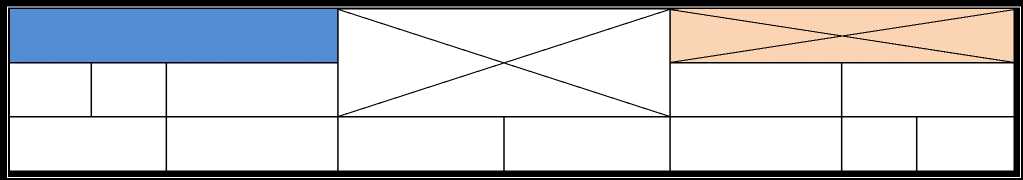 Таблица 2Таблица 3Создать таблицу. Заполнить. Сделать обрамление зелёным цветом. События выделить красным цветом. Тысячелетия - розовым.История экономического развития России до ХХ векаВставьте в текстовый документ автофигуры и залейте их цветом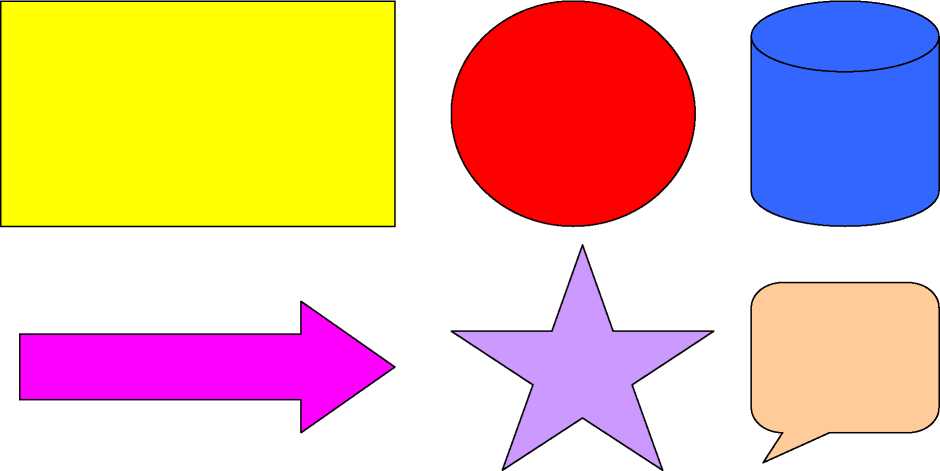 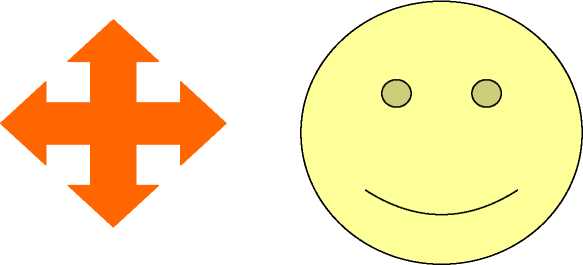 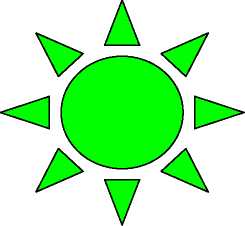 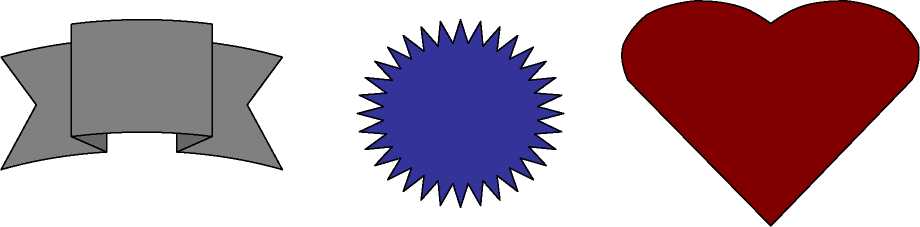 Знакомство с WindowsБуквы ХР в названии версии популярной операционной системы Windows являются частью английского слова eXPerience, которое переводится как жизненный опыт, знания. При создании операционной системы Windows XP использован многолетний опыт разработчиков самых популярных компьютерных программ и систем, а также знания, накопленные в результате общения с многочисленными пользователями. Без сомнения, новая версия Windows является значительным шагом вперед, по сравнению с предыдущими версиями.Создайте в этом же документе гиперссылку и проверьте её работоспособность.Завести почтовый ящик на Яндекс. Отправить с него деловое письмо, письмо с вложением и открытку с поздравлением с днём рождения.Найти в Интернете биографию Ю. А. Гагарина и оформить её в виде сообщения к уроку историиСоздать базу данных «Мои друзья».Заполнить не менее 15 строк. Выполнить запросы по дате рождения и по фамилии.Создать базу данных «Учебники». Заполнить не менее 15 строк. Выполнить три запроса по названию, по цене, по дате изданияСоздать базу данных из двух таблиц. Заполнить в каждой таблице не менее 10 строк. Связать таблицы между собой. Выполнить запрос по полям: код товара, товар, фамилия, количество. Условие поставитьпо полю количество.Создать базу данных из трёх таблиц. Заполнить в каждой не менее 7 строк. Связать таблицы. Подготовить отчёт по полям: Ф.И.О., номер читательского билета, автор, название книги, дата выдачиПодготовить презентацию своей профессии, используя фотографии из папки рабочая на компьютере преподавателяПодготовить презентацию «Химия в нашей жизни», используя материалы из учебника химии и ИнтернетаПодготовить обучающий тест по одной из тем дисциплины «физика» в Microsoft Power Point с использованием гиперссылокПодготовить презентацию «Я здесь учусь и мне это нравится», используя фотографии из папки «Рабочая» на компьютере преподавателяПодготовить презентацию «Моя будущая профессия», используя фотоматериалы из папки «Рабочая» на компьютере преподавателяНа основе данных приведённых в таблице построить несколько типов диаграмм в Excel, наглядно показывающих итоги сессииТорговая фирма имеет в своём ассортименте следующие товары: телевизоры стоимостью 300$, видеомагнитофоны стоимостью 270$, музыкальные центры стоимостью 280$, видеокамеры стоимостью 120$, видеоплейеры стоимостью 105$. В январе было продано телевизоров 15, видеомагнитофонов 28, музыкальных центров 17, видеокамер 35, видеоплейеров 54. В феврале было продано телевизоров 23, видеомагнитофонов 17, музыкальных центров 28, видеокамер 29, видеоплейеров 43. Используя возможности Excel, рассчитайте прибыль за январь, февраль и за два месяца в рублях и долларах.Создайте базу данных в Excel. Внесите данные. Выполните сортировку данных.Подсчитайте количество отличных, хороших, удовлетворительных оценок на основании зачётной ведомости вашей группы. Расчёт произведите в Excel, используя операцию Присвоение имени блоку ячеекИспользуя возможности Excel, начислите заработную плату работникам некоторой фирмы, используя данные: дневной заработок, количество отработанных дней, налог, аванс, дети, доплата, к выдаче.Справка: Налог вычисляется как 13 % от начислено, аванс - 40% начисленного, доплата вычисляется и использованием функции Если: если количество детей более 2 то начисляют 10% заработной платы, если меньше - 500 рублейНа основе данных приведённых в таблице построить диаграммы в Word, наглядно показывающие итоги сессии7. Шкала оценки образовательных достижений8. Перечень материалов, оборудования и информационных источников, используемых в аттестацииОсновные источники:Богатюк В.А., Кунгурцева Л.Н. Оператор ЭВМ: учебное пособие: допущено Экспертным советом. - ОИЦ «Академия»., 2018. - 288 с.Михеева Е.В., Практикум по информационным технологиям в профессиональной деятельности: учеб. пособие : Допущено Минобразованием России. - 8-е изд., 2017. - 256 с.Киселев С.В. Оператор ЭВМ. - ОИЦ «Академия»., 2018.Дополнительные источники:Виснадул Б. Д., Лупин С. А., Сидоров С. В., Чумаченко П. Ю. Основы компьютерных сетей, Форум, Инфра-М, 2019. - 272 с.Киреева Г. И., Курушин В. Д., Мосягин А. Б., Нечаев Д. Ю., Чекмарев Ю. В. Основы информационных технологий: учебное пособие. Изд. ДПК Пресс, 2019. - 272 с.Куринин И. Н., Нардюжев В. И., Нардюжев И. В. Информатика, персональный компьютер и Интернет, - Российский университет дружбы народов, 2018. - 292 с.Попов В. Б. Основы информационных и телекоммуникационных технологий. Программно-аппаратное обеспечение, Финансы и статистика, 2015. - 114 с.Интернет-ресурсы:Интернет -университет информационных технологий "Интуит". Форма доступа: http://www.intuit.ruИнтернет-сайт "Информационные технологии". Форма доступа: http://technologies.suИнтернет-сайт для студентов МИЭТ и МГТУ "StudFiles. Всё для учебы". Форма доступа: http://www.studfiles.ruЗ7 аппаратное и программноеОценка выполненияобеспечение, процессор, оперативное запоминающее устройство (ОЗУ), дисковую и видео подсистему;практического заданияЗ8 периферийные устройства:Оценка по выполненияинтерфейсы, кабели и разъемы;практического заданияЗ9 операционную системуОценка по результатамперсонального компьютера, файловые системы, форматы файлов, программы управления файлами;тестированияЗ10 локальные сети: протоколы иОценка по результатамстандарты локальных сетей; топологиютестирования,сетей: структурированную кабельнуювыполнениясистему;практического заданияЗ11 сетевые адаптеры,Оценка поконцентраторы, коммутаторы; логическую структуризацию сети;результатам тестированияЗ12 поиск файлов, компьютеров иОценка по результатамресурсов сетей;выполнения практического заданияЗ13 идентификацию и авторизациюОценка выполненияпользователей и ресурсов сетей;практического заданияЗ14 общие сведения о глобальных компьютерных сетях (Интернет), адресацию, доменные имена, протоколы передачи данных, World Wide Web (WWW), электронную почту;Оценка выполненияпрактического заданияЗ14 общие сведения о глобальных компьютерных сетях (Интернет), адресацию, доменные имена, протоколы передачи данных, World Wide Web (WWW), электронную почту;Оценка выполненияпрактического заданияЗ15 серверное и клиентскоеОценка выполненияпрограммное обеспечение;тестового заданияЗ16 информационную безопасность:Оценка выполненияосновные виды угроз, способы противодействия угрозамтестового заданияНаименование объектов контроля и оценкиОсновные показатели оценки результатаОценкаосновные понятия: информация и информационные технологии;технологии сбора, хранения, передачи, обработки и предоставления информации;-Формулировка определений и перечисление основных видов информации5 балловЕмкость файла20 кбDvd диск17 гбЖесткий диск2 терабайтаCD-R700 мбDVD - R4,7 гбUSB Flash4 гб, 8 гб, 16 гб, 32 гб, 64 гб, 128 гбдискета1,44 мбHDD500 гб, 2 ТБНаименование объектов контроля и оценкиОсновные показатели оценки результатаОценкаосновные понятия: информация и информационные технологии;технологии сбора, хранения, передачи, обработки и предоставления информации;-знание единиц измерения информации и их применение5 балловПроцент результативности (правильных ответов)Оценка уровня подготовкиОценка уровня подготовкиПроцент результативности (правильных ответов)балл (отметка)вербальный аналог90 - 1005отлично80-894хорошо70-793удовлетворительноменее 702неудовлетворительноНаименование объектов контроля и оценкиОсновные показатели оценки результатаОценкаЗ5 общие сведения о компьютерах и компьютерных сетях: понятие информационной системы, данных, баз данных, персонального компьютера, сервера; назначение компьютера;Умение подбирать конфигурацию оборудования под определенную задачу.5 балловЗ6 логическое и физическое устройство компьютера;Умение подключать основное оборудование в соответствующие разъемы устройств5 балловЗ7 аппаратное и программное обеспечение, процессор, оперативное запоминающее устройство (ОЗУ), дисковую и видео подсистему;Умение подключать основное оборудование в соответствующие разъемы устройств5 балловЗ8 периферийные устройства: интерфейсы, кабели и разъемы;Умение подключать основное оборудование в соответствующие разъемы устройств5 балловПроцент результативности (правильных ответов)Оценка уровня подготовкиОценка уровня подготовкиПроцент результативности (правильных ответов)балл (отметка)вербальный аналог90 - 1005отлично80-894хорошо70-793удовлетворительноменее 702неудовлетворительноНаименование объектов контроля и оценкиОсновные показатели оценки результатаОценкаУ2 работать с файловыми системами, различными форматами файлов, программами управления файлами;Умение составлять HTML - документы средствами языка HTML Знание основных принципов гипертекстовой разметки5 балловЗ4 гипертекстовые способы хранения и представления информации, языки разметки документов;Умение позиционировать компоненты HTML-страниц Знание структуры HTML-документа5 балловПроцент результативности (правильных ответов)Оценка уровня подготовкиОценка уровня подготовкиПроцент результативности (правильных ответов)балл (отметка)вербальный аналог90 - 1005отлично80-894хорошо70-793удовлетворительноменее 702неудовлетворительноНаименование объектов контроля и оценкиОсновные показатели оценки результатаОценкаУ1 Умение работать с графическими операционными системами персонального компьютера (ПК): включать, выключать, управлять сеансами и задачами, выполняемыми операционной системой персонального компьютераДемонстрация навыков работы с компьютером5У2 Умение работать с файловыми системами, различными форматами файлов, программами управления файламиДемонстрация умения создавать, переименовывать, удалять, перемещать, восстанавливать папки и файлы5З8 Знание операционной системыДемонстрация навыков работы с файлами разных форматов5ПК, файловой системы, форматов файлов, программы управления файламиДемонстрация навыков работы с файлами разных форматов5Наименование объектовконтроля и оценкиОсновные показателиоценки результатаОценкаНаименование объектовконтроля и оценкиОсновные показателиоценки результатаУ2 Умение работать с файловыми системами, различными форматами файлов, программами управления файламиДемонстрация навыков работы с файлами разных форматов532 Знание технологии сбора, хранения, передачи, обработки и предоставления информацииДемонстрация навыков обработки, передачи и хранения информации5З4 Знание общих сведений о компьютерах и компьютерных сетях: понятия информационной системы, данных, баз данных, персонального компьютера, сервераДемонстрация знаний о локальной сети5З9 Знание локальной сети: протоколы и стандарты локальных сетей; топология сетей, структурированные кабельные системы, сетевые адаптеры, концентраторы, коммутаторы, логическая структуризация сетиДемонстрация навыков работы в локальной сети5З10 Знание поиска файлов, компьютеров и ресурсов сетейДемонстрация навыков поиска файлов в сети5Адрес сайтаНазначениеСтранаhelp.belhost.bywww. nati onal -lottery .co.ukindex.all-hotels.in.uawww.microsoft.comwww.house.govacorda.kzbritain.uzklassica.ruТолковые словариСловари- переводчикиSlovar.plib.ru/dictionary/searchLingvo.yandex.ruwww.slovari.ruwww. anplex .ru/dicts. htmwww.chtotakoe.infowww.golossary.ruSlovari.gramota.ruwww.efremova.infoMega.km.ruwww .ozhegov.orgWww.navoprosotveta.ruUshdict.narod.ruVseslova.ruwww.math.rsu.ru/dictionary/Наименование объектовконтроля и оценкиОсновные показатели оценки результатаОценкаУ2 Умение работать с файловыми системами, различными форматами файлов, программами управления файламиДемонстрация умений работать с файлами разных форматов5З3 Знание классификации информационных технологий по сферам применения: обработка текстовой и числовой информации, гипертекстовые способы хранения и представления информации, языки разметки документовДемонстрация навыков поиска информации с помощью гиперссылок5З12 Знание общих сведений о глобальных компьютерных сетях (Интернет), адресации, доменных имён, протоколов передачи данных, гипертекстового представления информации, сети WWW, электронной почты, серверного и клиентского программного обеспеченияДемонстрация умений работать в глобальной сети5З13 Знание информационной безопасности: основных видов угроз, способов противодействия угрозамДемонстрация умений противодействия вирусным угрозам5Наименование объектов контроля и оценкиОсновные показатели оценки результатаОценкаУ2 Умение работать с файловыми системами, различными форматами файлов, программами управления файламиДемонстрация умений работать с файлами разных форматов5З12 Знание общих сведений о глобальных компьютерных сетях (Интернет), адресации, доменных имён, протоколов передачи данных, гипертекстового представления информации, сети WWW, электронной почты, серверного и клиентского программного обеспеченияДемонстрация умений работать в глобальной сети5Наименование объектов контроля и оценкиОсновные показатели оценки результатаОценкаЗ15 серверное и клиентское программное обеспечение;Знание программного обеспечение и основных угроз5 балловЗ16 информационную безопасность: основные виды угроз, способы противодействия угрозамЗнание программного обеспечение и основных угроз5 балловЯTimes New Roman 13,5 шрифтмогуBookMan Old Style 10 шрифтПисатьARIAL 14 шрифтДлина волны, нмЦветСредаСредаСредаСредаДлина волны, нмЦветСтеклоСтеклоВода,температура20°КаменнаясольДлина волны, нмЦветТяжелыйфлинтЛегкий кронВода,температура20°Каменнаясоль656,3Красный1,64441,51451,33111,5407589,3Желтый1,64991,51701,33301,5443546,11,65461,51911,33451,5475480,0Синий1,66481,52351,33741,5665392,Фиолетовый1,48441,8911,74421,4235ДатыСобытияIV-II тыс. лет до н. э.Появление скотоводства и земледелияI тыс. летВозникновение родовой общиныVI-VIII векаПоявление первых поселений славянIX векНачало формирования Киевской РусиIX-XII векаФеодализация РусиX векЗаключение торговых договоров с ВизантиейСередина XII векаРаспад Руси на самостоятельные княжества30 год XIII в. - середина XV в.Татаро-монгольское иго70 год XV в. - начало XVI в.Образование Русского централизованного государстваКонец XVII в. - 1 четверть XVIII в.Экономические и государственные преобразования1758 годСоздание первого в России государственного банка для оказания экономической помощи боярам1 половина XVIII в.Начало разложения крестьянского хозяйства1 половина XIX в.Начало кризиса крепостной системы30-е годы XIX в.Первая железная дорогаИмя поляТип данныхФамилиятекстовыйИмятекстовыйОтчествотекстовыйГод рождениядата/времяМесто учёбы или работытекстовыйАдрестекстовыйИмя поляТип данныхАвтортекстовыйНазваниетекстовыйИздательствотекстовыйДата изданиядата/времяКоличествочисловойЦеначисловойАдрес издательстватекстовыйИмя поляТип данныхКод покупателясчётчикфамилиятекстовыйимятекстовыйотчествотекстовыйБанковский счётчисловойИмя поляТип данныхКод товарасчётчикКод покупателячисловойтоварТекстовыйколичествочисловойИмя поляТип данныхКод книгичисловойНазвание книгитекстовыйавтортекстовыйКод тематикичисловойНомер хранилищачисловойполкачисловойДата выдачидата/времяДата возвращениядата/времяИмя поляТип данныхКод тематикичисловойтематикатекстовыйИмя поляТип данныхФИО.текстовыйадрестекстовыйместо работытекстовыйдолжностьтекстовыйномер читательского билетачисловойгруппаСредний балл по группеСредний балл по группеСредний балл по группеСредний балл по группегруппаматематикафизикахимиябиология2863,53,83,44,22873,343,53,92883,23,73,84,328934,14,24,529033,13,13,32913,93,23,13,1№ФИО.ГодАдресАдресАдресналогиналогирождениягородулицаНомер доманофэиэхокладшчнноиэнэыподоходныйСумма к выдачегруппаСредний балл по группеСредний балл по группеСредний балл по группеСредний балл по группегруппаматематикафизикахимиябиология2863,53,83,44,22873,343,53,92883,23,73,84,328934,14,24,529033,13,13,32913,93,23,13,1Процент результативности (правильных ответов)Оценка уровня подготовкиОценка уровня подготовкиПроцент результативности (правильных ответов)балл (отметка)вербальный аналог90 - 1005отлично00о•I-00VO4хорошо^1о•1-VO3удовлетворительноменее 702неудовлетворительно